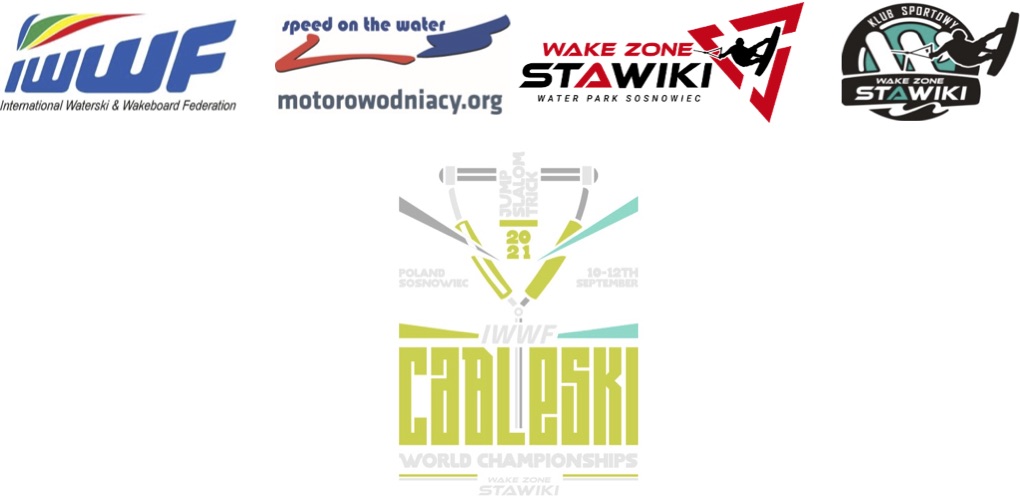 Intention to EnterThe	Federation intend to participate in the 2021 IWWF Cableski World ChampionshipsOur Team will consist of:Contact	Details	for	future	information	of	this	IWWF	World Championships:Please send the Intention to Enter before 13th July 2021 via E-Mail to:   Organization TeamAleksandra Gogola: ola@wake-zone.pl &IWWF World Cableski Council Chairman Martin Graw: martin.graw@web.deMaleFemaleNumber of Open Skiers:Number of Officials:Name:Function:Address:Telephone Home:Telephone Mobile:Fax:E-Mail: